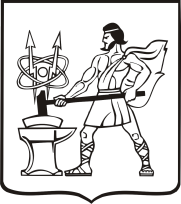 СОВЕТ ДЕПУТАТОВ ГОРОДСКОГО ОКРУГА ЭЛЕКТРОСТАЛЬМОСКОВСКОЙ ОБЛАСТИРЕШЕНИЕот 29.05.2019 № 363/57Об утверждении Положения об организации продажи на аукционе имущества, находящегося в муниципальной собственности городского округа Электросталь Московской областиВ соответствии с Гражданским кодексом Российской Федерации, Федеральными законами  от  21.12.2001 № 178-ФЗ «О приватизации государственного и муниципального имущества», от 06.10.2003  № 131-ФЗ «Об общих принципах организации местного самоуправления в Российской Федерации», Положением об организации продажи государственного или муниципального имущества на аукционе, утвержденным постановлением Правительства Российской Федерации от 12.08.2002. №585, Положением о Комитете имущественных отношений Администрации городского округа Электросталь Московской области, утвержденным решением Совета депутатов городского округа Электросталь Московской области от 24.11.2010 № 11/4 и Уставом городского округа Электросталь Московской области, Совет депутатов городского округа Электросталь Московской области РЕШИЛ:1. Утвердить прилагаемое Положение об организации продажи на аукционе имущества, находящегося в муниципальной собственности городского округа Электросталь Московской области (прилагается).2. Считать утратившим силу Решение Совета депутатов городского округа Электросталь Московской области от 23.12.2015 № 26/5 «Об утверждении Положения об организации продажи на аукционе имущества, находящегося в муниципальной собственности городского округа Электросталь Московской области».3. Опубликовать настоящее решение в газете «Официальный вестник» и разместить на официальном сайте городского округа Электросталь Московской области в сети «Интернет»: www.eleсtrostal.ru.4. Настоящее решение вступает в силу с момента его официального опубликования.5. Источником финансирования расходов размещения в средствах массовой информации  настоящего    решения  принять  денежные    средства,    предусмотренные в бюджете городского округа Электросталь Московской области по подразделу 0113 раздела 0100 «Другие общегосударственные вопросы».6. Контроль за исполнением настоящего постановления возложить на первого заместителя Главы Администрации городского округа Электросталь Московской области Волкову И.Ю.Председатель Совета депутатов							В.А. КузьминГлава городского округа								В.Я. ПекаревПриложениек решению Совета депутатовгородского округа ЭлектростальМосковской областиот 29.05.2019 № 363/57ПОЛОЖЕНИЕ ОБ ОРГАНИЗАЦИИ ПРОДАЖИ НА АУКЦИОНЕ ИМУЩЕСТВА, НАХОДЯЩЕГОСЯ В МУНИЦИПАЛЬНОЙ СОБСТВЕННОСТИ ГОРОДСКОГО ОКРУГА ЭЛЕКТРОСТАЛЬМОСКОВСКОЙ ОБЛАСТИ1. Общие положения1.1. Настоящее Положение разработано в соответствии с Гражданским кодексом Российской Федерации, Федеральными законами от 06.10.2003 №131-ФЗ «Об общих принципах организации местного самоуправления в Российской Федерации», от 21.12.2001 №178-ФЗ «О приватизации государственного и муниципального имущества», от 26.07.2006 №135-ФЗ «О защите конкуренции», от 29.07.2009 №135 «Об оценочной деятельности в Российской Федерации», Положением об организации продажи государственного или муниципального имущества на аукционе, утвержденным постановлением Правительства Российской Федерации от 12.08.2002 № 585 и Уставом городского округа Электросталь Московской области.1.2. Настоящее Положение определяет порядок проведения аукциона по продаже имущества, находящегося в муниципальной собственности городского округа Электросталь Московской области (далее - имущество) в составе имущества муниципальной казны, условия участия в нем, порядок проведения, а также порядок оплаты имущества.1.3.Порядок и условия продажи отдельных видов имущества на аукционе объектов социально-культурного и коммунально-бытового назначения, осуществляются с учетом особенностей определенных главой V Федерального закона  от 21.12.2001 №178-ФЗ «О приватизации государственного и муниципального имущества».1.4. В соответствии с настоящим Положением продажа на аукционе имущества осуществляется на основании прогнозного плана (программы) приватизации, который утверждается решением Совета депутатов городского округа Электросталь Московской области на очередной финансовый год, в соответствии с положением о порядке формирования, управления и распоряжения муниципальной собственностью, утвержденным решением Совета депутатов муниципального образования городского округа Электросталь Московской области .1.5. Продавцом муниципального имущества является Комитет имущественных отношений Администрации городского округа Электросталь, выступающий от имени муниципального образования «Городской округ Электросталь Московской области» (далее – Продавец).Организатором торгов является Комитет имущественных отношений Администрации городского округа Электросталь. При наличии действующего трехстороннего Соглашения о взаимодействии при подготовке, организации и проведении торгов и иных конкурентных процедур с Комитетом по конкурентной политике Московской области, ГКУ Московской области «Региональный центр торгов», организатором торгов выступает Комитет по конкурентной политике Московской области (далее – Организатор торгов). 1.6. Продавец в соответствии с законодательством Российской Федерации при подготовке и проведении аукциона осуществляет следующие функции:          1.6.1. Информирует Организатора торгов о предполагаемых к проведению торгах и иных конкурентных процедурах, в установленном законодательством порядке привлекает Организатора торгов для их организации и проведения.          1.6.2. Предоставляет информацию и документы, необходимые для организации и проведения торгов  -  обеспечивает принятие нормативных правовых актов, направленных на централизацию и унификацию проведения торгов и иных конкурентных процедур;          1.6.3. Определяет начальную цену продаваемого на аукционе имущества (далее именуется - начальная цена продажи) на основании отчёта об оценке данного имущества, составленного в соответствии с законодательством Российской Федерации об оценочной деятельности;          1.6.4.Обеспечивает в установленном порядке проведение оценки подлежащего приватизации  муниципального имущества;1.6.5. Определяет величину повышения начальной цены («шаг аукциона») при подаче предложений о цене имущества в открытой форме, размер задатка. "Шаг аукциона" устанавливается Продавцом в фиксированной сумме, составляющей не более 5 процентов начальной цены продажи, и не изменяется в течение всего аукциона.          1.6.6. Обеспечивает опубликование извещения на официальном сайте городского округа Электросталь Московской области www.eleсtrostal.ru.1.6.7.  Производит расчеты с претендентами, участниками и победителем аукциона.1.6.8. Обеспечивает передачу имущества покупателю (победителю аукциона) и совершает необходимые действия, связанные с переходом права собственности на него. 1.6.9. Организует подготовку и размещение информационного сообщения об итогах аукциона в сети «Интернет» в соответствии с требованиями, установленными Федеральным законом «О приватизации государственного и муниципального имущества» и настоящим Положением.1.7. Организатор торгов в соответствии с законодательством Российской Федерации при подготовке и проведении аукциона осуществляет следующие функции:1.7.1. Обеспечивает организацию и проведение торгов и иных конкурентных процедур в соответствии с требованиями законодательства.1.7.2. Принимает участие в комиссиях в рамках проведения торгов и иных конкурентных процедур.1.7.3. Запрашивает у Продавца документы и сведения, необходимые для обеспечения организации и проведения торгов и иных конкурентных процедур;          1.7.4. Определяет срок и условия внесения и возврата задатка физическим и юридическим лицами, намеревающимися принять участие в аукционе (далее - претенденты).1.7.5. Определяет место, дату начала и окончания приема заявок, место и срок подведения итогов аукциона.1.7.6. Принимает от претендентов заявки на участие в аукционе (далее - заявки) и прилагаемые к ним документы по составленной ими описи, ведет учет заявок, а также принимает предложения о цене имущества при подаче предложений о цене имущества в закрытой форме. 1.7.7. Заключает с претендентами договоры о задатке.1.7.8. Размещает на официальном сайте Российской Федерации в информационно-телекоммуникационной сети "Интернет" www.torqi.gov.ru извещение о проведение аукциона. Указанное извещение должно быть доступно для ознакомления всем заинтересованным лицам без взимания платы. Обязательным приложением к размещенному на официальном сайте извещению о проведении аукциона является проект договора купли-продажи имущества.           1.7.9. Проверяет правильность оформления представленных претендентами документов и определяет их соответствие требованиям законодательства Российской Федерации  и перечню, содержащемуся  в информационном сообщении о проведение аукциона.1.7.10. Ведет учет заявок по мере их поступления в журнале учета заявок.1.7.11. Принимает решение о признании претендентов участниками аукциона или об отказе в допуске к участию в аукционе по основаниям, установленным Федеральным законом "О приватизации государственного и муниципального имущества", и уведомляет претендентов о принятом решении.1.7.12. Назначает из числа своих работников уполномоченного представителя, а также нанимает аукциониста или назначает его из числа своих работников – в случае проведения аукциона с подачей предложений о цене имущества в открытой форме.1.7.13. Принимает от участников аукциона предложения о цене имущества, подаваемые в день подведения итогов аукциона (при подаче предложений о цене имущества в закрытой форме). 1.7.14. Определяет победителя аукциона и оформляет протокол об итогах аукциона, передает его Продавцу.1.7.15. Уведомляет победителя аукциона о его победе на аукционе и выполняет другие функции в соответствии с требованиями действующего законодательства.2. Порядок организации аукциона по продаже имущества 2.1. Информационное сообщение о продаже муниципального имущества подлежит размещению на сайте www.torgi.gov.ru и www.electrostal.ru не менее чем за тридцать дней до дня осуществления продажи указанного имущества.2.2. Информационное сообщение о продаже муниципального имущества должно содержать следующие сведения:2.2.1. Наименование органа местного самоуправления, принявшего решение об условиях приватизации такого имущества, реквизиты указанного решения.2.2.2. Наименование такого имущества и иные позволяющие его индивидуализировать сведения (характеристика имущества).2.2.3. Способ приватизации такого имущества.2.2.4. Начальная цена продажи такого имущества.2.2.5.  Форма подачи предложений о цене такого имущества.2.2.6. Условия и сроки платежа, необходимые реквизиты счетов.         2.2.7. Размер задатка, срок и порядок его внесения, назначение платежа, необходимые реквизиты счета, порядок возвращения задатка, а также указание на то, что данное сообщение является публичной офертой для заключения договора о задатке в соответствии со статьей 437 Гражданского кодекса Российской Федерации, а подача претендентом заявки и перечисление задатка являются акцептом такой оферты, после чего договор о задатке считается заключенным в письменной форме.2.2.8 «Шаг аукциона».2.2.9. Порядок, место, даты начала и окончания подачи заявок, предложений.2.2.10. Исчерпывающий перечень представляемых участниками торгов документов и требования к их оформлению. 2.2.11. Срок заключения договора купли-продажи такого имущества.2.2.12. Порядок ознакомления претендентов с иной информацией, условиями договора купли-продажи такого имущества.2.2.13. Ограничения участия отдельных категорий физических и юридических лиц в приватизации такого имущества.2.2.14. Порядок определения победителя аукциона.2.2.15. Место и срок подведения итогов продажи муниципального имущества.2.2.16. Сведения обо всех предыдущих торгах по продаже такого имущества, объявленных в течение года, предшествующего его продаже, и об итогах торгов по продаже такого имущества.3. Условия участия в аукционе и порядок его проведения           3.1 Для участия в аукционе претендент представляет Продавцу или Организатору торгов (лично или через своего полномочного представителя) в установленный срок заявку по форме согласно Приложению №1 к настоящему Положению и иные документы в соответствии с перечнем, содержащимся в информационном сообщении о проведении аукциона. Заявка и опись представленных документов составляются в 2 экземплярах, один из которых остается у Продавца, другой - у заявителя.3.2 Для участия в аукционе претендент вносит задаток в размере 20 процентов начальной цены, указанной в информационном сообщении о проведении аукциона, на счета, указанные Организатором торгов в информационном сообщении о проведении аукциона.3.3. Претендент не допускается к участию в аукционе по основаниям, предусмотренным Федеральным законом "О приватизации государственного и муниципального имущества". 3.4. До признания претендента участником аукциона он вправе посредством уведомления в письменной форме отозвать зарегистрированную заявку. В случае отзыва претендентом в установленном порядке заявки до даты окончания приема заявок поступивший от претендента задаток подлежит возврату в срок не позднее чем через пять дней со дня поступления уведомления об отзыве заявки. В случае отзыва претендентом заявки позднее даты окончания приема заявок задаток возвращается в порядке, установленном для участников аукциона.3.5. Одно лицо имеет право подать только одну заявку, а в случае проведения аукциона при закрытой форме подачи предложений о цене муниципального имущества только одно предложение о цене имущества, продаваемого на аукционе.3.6.  Прием заявок на участие в аукционе начинается с даты, объявленной в информационном сообщении о проведении аукциона, и осуществляется в течении не менее чем двадцать пять календарных дней. Признание претендентов участниками аукциона осуществляется в течение пяти рабочих дней со дня окончания срока приема указанных заявок. Аукцион проводится не позднее третьего рабочего дня со дня признания претендентов участниками аукциона.          3.7. Заявка с прилагаемыми к ней документами регистрируется продавцом в журнале приема заявок с присвоением каждой заявке номера и указанием даты и времени подачи документов. На каждом экземпляре заявки Продавцом делается отметка о принятии заявки с указанием ее номера, даты и времени принятия Продавцом.          3.8. Заявки, поступившие по истечении срока их приема, указанного в информационном сообщении о проведении аукциона, вместе с описью, на которой делается отметка об отказе в принятии документов, возвращаются претендентам или их уполномоченным представителям под расписку.         3.9.  Продавец принимает меры по обеспечению сохранности заявок и прилагаемых к ним документов, в том числе предложений о цене имущества, поданных претендентами при подаче заявок, а также конфиденциальности сведений о лицах, подавших заявки, и содержания представленных ими документов до момента их рассмотрения.         3.10. Решение Продавца о признании претендентов участниками аукциона принимается в течение 5 рабочих дней со дня окончания срока приема заявок.         Решения продавца о признании претендентов участниками аукциона оформляется протоколом.         При наличии оснований для признания аукциона несостоявшимся продавец принимает соответствующее решение, которое оформляется протоколом.          3.11. В день определения участников аукциона, указанный в информационном сообщении о проведении аукциона, продавец рассматривает заявки и документы претендентов, устанавливает факт поступления от претендентов задатков на основании выписки (выписок) с соответствующего счета. По результатам рассмотрения документов продавец принимает решение о признании претендентов участниками аукциона или об отказе в допуске претендентов к участию в аукционе.         3.12. Претенденты, признанные участниками аукциона, и претенденты, не допущенные к участию в аукционе, уведомляются о принятом решении не позднее следующего рабочего дня с даты оформления данного решения протоколом путем вручения им под расписку соответствующего уведомления либо направления такого уведомления по почте заказным письмом.          Информация об отказе в допуске к участию в аукционе размещается на официальном сайте Российской Федерации www.torgi.gov.ru и на сайте продавца www.electrostal.ru в срок не позднее рабочего дня, следующего за днем принятия указанного решения.          3.13. Претендент приобретает статус участника аукциона с момента оформления продавцом протокола о признании претендентов участниками аукциона.3.14. Аукцион с подачей предложений о цене имущества в открытой форме проводится в следующем порядке:         а) аукцион должен быть проведен не позднее 3-го рабочего дня со дня признания претендентов участниками аукциона;б) аукцион ведет аукционист, в присутствии уполномоченного представителя продавца, который обеспечивает порядок при проведении торгов;в) участникам аукциона выдаются пронумерованные карточки участника аукциона (далее - карточки);г) аукцион начинается с объявления уполномоченным представителем продавца об открытии аукциона;д) после открытия аукциона аукционистом оглашаются наименование имущества, основные его характеристики, начальная цена продажи и "шаг аукциона";е) после оглашения аукционистом начальной цены продажи участникам аукциона предлагается заявить эту цену путем поднятия карточек;ж) после заявления участниками аукциона начальной цены аукционист предлагает участникам аукциона заявлять свои предложения по цене продажи, превышающей начальную цену. Каждая последующая цена, превышающая предыдущую цену на "шаг аукциона", заявляется участниками аукциона путем поднятия карточек. В случае заявления цены, кратной "шагу аукциона", эта цена заявляется участниками аукциона путем поднятия карточек и ее оглашения;з) аукционист называет номер карточки участника аукциона, который первым заявил начальную или последующую цену, указывает на этого участника и объявляет заявленную цену как цену продажи. При отсутствии предложений со стороны иных участников аукциона аукционист повторяет эту цену 3 раза. Если до третьего повторения заявленной цены ни один из участников аукциона не поднял карточку и не заявил последующую цену, аукцион завершается;и) по завершении аукциона аукционист объявляет о продаже имущества, называет его продажную цену и номер карточки победителя аукциона. Победителем аукциона признается участник, номер карточки которого и заявленная им цена были названы аукционистом последними;к) цена имущества, предложенная победителем аукциона, заносится в протокол об итогах аукциона, составляемый в 2 экземплярах.л) если после троекратного объявления начальной цены продажи ни один из участников аукциона не поднял карточку, аукцион признается несостоявшимся.В случае признания аукциона несостоявшимся продавец в тот же день составляет соответствующий протокол, подписываемый им (его уполномоченным представителем), а также аукционистом.3.15. Аукцион с подачей предложений о цене имущества в закрытой форме проводится в следующем порядке:          а)день проведения аукциона назначается не позднее 3-го рабочего дня со дня признания претендентов участниками аукциона;б) перед вскрытием конвертов с предложениями о цене имущества продавец проверяет их целость, что фиксируется в протоколе об итогах аукциона;в) продавец рассматривает предложения участников аукциона о цене имущества. Указанные предложения должны быть изложены на русском языке и подписаны участником (его полномочным представителем). Цена указывается числом и прописью. В случае если числом и прописью указываются разные цены, продавцом принимается во внимание цена, указанная прописью.Предложения, содержащие цену ниже начальной цены продажи, не рассматриваются;г) при оглашении предложений помимо участника аукциона, предложение которого рассматривается, могут присутствовать остальные участники аукциона или их представители, имеющие надлежащим образом оформленную доверенность, а также с разрешения продавца представители средств массовой информации;д) решение продавца об определении победителя оформляется протоколом об итогах аукциона, составляемым в 2 экземплярах, в котором указывается имя (наименование) победителя аукциона и предложенная им цена покупки имущества.3.16. Протокол об итогах аукциона и уведомление о признании участника аукциона победителем выдается организатором торгов победителю или его полномочному представителю под расписку в день подведения итогов аукциона.3.17. Лицам, перечислившим задаток для участия в аукционе, денежные средства возвращаются в следующем порядке:а) участникам аукциона, за исключением его победителя, - в течение 5 календарных дней со дня подведения итогов аукциона;б) претендентам, не допущенным к участию в аукционе, - в течение 5 календарных дней со дня подписания протокола о признании претендентов участниками аукциона.4.  Заключение договора по результатам аукциона4.1.Протокол об итогах аукциона указанный в подпункте «к» пункта 3.14., в подпункте «д» пункта 3.15 настоящего Положения, подписанный аукционистом и уполномоченным представителем продавца, является документом, удостоверяющим право победителя на заключение договора купли-продажи имущества.Если при проведении аукциона продавцом проводились фотографирование, аудио- и (или) видеозапись, киносъемка, то об этом делается отметка в протоколе. В этом случае материалы фотографирования, аудио- и (или) видеозаписи, киносъемки прилагаются в течение суток к протоколу (экземпляру продавца) в соответствии с актом, подписываемым лицом, осуществлявшим фотографирование, аудио- и (или) видеозапись, киносъемку, аукционистом и уполномоченным представителем продавца.4.2. Внесенный задаток победителем аукциона по продаже муниципального имущества засчитывается в счет оплаты, приобретаемого имущества и подлежит перечислению в установленном порядке в бюджет городского округа в течение 5 календарных дней со дня, установленного для заключения договора купли-продажи имущества.          4.3. В течение пяти рабочих дней с даты подведения итогов аукциона продавец и победитель аукциона (покупатель) заключают в соответствии с законодательством Российской Федерации  договор купли-продажи.          4.4. Передача муниципального имущества и оформление права собственности на него осуществляются в соответствии с законодательством Российской Федерации и договором купли-продажи не позднее чем через тридцать дней после полной оплаты имущества, путем перечисления денежных средств на счет, указанный в информационном сообщении о проведении аукциона. Ответственность покупателя в случае его отказа или уклонения от оплаты имущества в установленные сроки предусматривается в соответствии с законодательством Российской Федерации в договоре купли-продажи.4.5. При уклонении или отказе победителя аукциона от заключения в установленный срок договора купли-продажи имущества он утрачивает право на заключение указанного договора и задаток ему не возвращается. Результаты аукциона аннулируются Продавцом.4.6. Информационное сообщение об итогах аукциона размещается на официальных сайтах в сети Интернет в соответствии с требованиями, установленными Федеральным законом "О приватизации государственного и муниципального имущества", а также не позднее рабочего дня, следующего за днем подведения итогов аукциона, размещается в сети Интернет на сайте: www.torgi.gov.ru и www.electrostal.ru. 4.7. Информация о результатах сделок приватизации муниципального имущества в течение десяти дней со дня совершения указанных сделок подлежит размещению на сайтах в сети "Интернет" www.torgi.gov.ru и www.electrostal.ru и должна содержать следующие сведения: 4.7.1. Наименование продавца имущества.4.7.2.Наименование такого имущества и иные позволяющие его индивидуализировать сведения (характеристика имущества).4.7.3. Дата, время и место проведения торгов.4.7.4. Цена сделки приватизации.4.7.5. Имя физического лица или наименование юридического лица - участника продажи, который предложил наиболее высокую цену за такое имущество по сравнению с предложениями других участников продажи, за исключением предложения победителя продажи (в случае использования закрытой формы подачи предложений о цене), или участника продажи, который сделал предпоследнее предложение о цене такого имущества в ходе продажи (в случае использования открытой формы подачи предложений о цене).4.7.6. Имя физического лица или наименование юридического лица - победителя торгов.                                                                            Приложение № 1к Положению об организации продажи на аукционе имущества, находящегося в муниципальной собственности городского округа Электросталь Московской областиЗАЯВКА НА УЧАСТИЕ В АУКЦИОНЕпо продаже Объекта аукционаВ Аукционную комиссию______________________________________________________________________________________________________ (наименование Уполномоченного органа)Претендент ____________________________________________________________________________________________________________________ (Ф.И.О. для физического лица или ИП, наименование для юридического лица с указанием организационно-правовой формы)действующий на основании1   _________________________________________________________________(Устав, Положение и т.д.)	принял решение об участии в аукционе по продаже Объекта аукциона:и обязуется обеспечить поступление задатка в размере_____________________________ руб. __________________________________________________(сумма прописью), в сроки и в порядке установленные в Информационном сообщении на указанный лот.Претендент обязуется:Соблюдать условия и порядок проведения аукциона, содержащиеся в Информационном сообщении.В случае признания Победителем аукциона заключить договор купли-продажи с Продавцом в соответствии с порядком, сроками и требованиями, установленными в Информационном сообщении и договоре купли-продажи. Задаток Победителя аукциона засчитывается в счет оплаты приобретаемого Объекта аукциона. Претенденту понятны все требования и положения Информационного сообщения. Претенденту известно фактическое состояние и технические характеристики Объекта аукциона (п.1.) и он не имеет претензий к ним.Претендент извещен о том, что он вправе отозвать Заявку в порядке и в сроки, установленные в Информационном сообщении.Ответственность за достоверность представленных документов и информации несет Претендент. Претендент подтверждает, что на дату подписания настоящей Заявки ознакомлен с порядком проведения аукциона, порядком внесения задатка, Информационным сообщением и проектом договора купли-продажи, и они ему понятны. Претендент подтверждает, что надлежащим образом идентифицировал и ознакомился с реальным состоянием выставляемого на аукцион Объекта аукциона в результате осмотра, который осуществляется по адресу места расположения Объекта аукциона. Претендент осведомлен и согласен с тем, что Уполномоченный орган, Организатор и Продавец не несут ответственности за ущерб, который может быть причинен Претенденту отменой аукциона, внесением Продолжение Приложения №1изменений в Информационное сообщение или снятием с аукциона Объекта аукциона, а также приостановлением организации и проведения аукциона.___________________________________________________1 Заполняется при подаче Заявки юридическим лицом2 Заполняется при подаче Заявки лицом, действующим по доверенностиВ соответствии с Федеральным законом от 27.07.2006 № 152-ФЗ «О персональных данных», подавая Заявку, Претендент дает согласие на обработку персональных данных, указанных выше и содержащихся в представленных документах, в целях участия в аукционе. (Под обработкой персональных данных понимается совершение, в том числе, следующих действий: сбор, систематизация, накопление, хранение, уточнение (обновление, изменение), использование, обезличивание, блокирование, уничтожение персональных данных). При этом общее описание вышеуказанных способов обработки данных приведено в  Федеральном законе от 27.07.2006  № 152-ФЗ, а также на передачу такой информации третьим лицам, в случаях, установленных нормативными документами вышестоящих органов и законодательством. Настоящее согласие действует бессрочно и может быть отозвано в любой момент по соглашению сторон. Претендент подтверждает, что ознакомлен с положениями Федерального закона от 27.07.2006 №152-ФЗ «О персональных данных», права и обязанности в области защиты персональных данных ему известны.Платежные реквизиты Претендента:___________________________________________________________________________________________________________________(Ф.И.О. для физического лица или ИП, наименование для юридического лица)____________________________________________________________________________________________________________________(Наименование Банка в котором у Претендента открыт счет; название города, где находится банк)Претендент (представитель Претендента): _____________________________________________________________________________(подпись Претендента или его уполномоченного представителя)М.П. (при наличии)3 ИНН для физических лиц (при наличии) 12 знаков, ИНН для юридических лиц 10 знаков. Претенденты – физические лица указывают ИНН в соответствии со свидетельством о постановке на учет физического лица в налоговом органе/ 4 КПП в отношении юридических лиц и индивидуальных предпринимателей(заполняется физическим лицом, индивидуальным предпринимателем)Паспортные данные: серия……………………№ …………………………., дата выдачи «…....» ………………..….г.кем выдан…………………………………………………………………………………………………………………….Адрес регистрации по месту жительства …………………………………………………………………………………Адрес регистрации по месту пребывания …………………………………………………………………………………Контактный телефон ………………………………………………………………………………………………………..ОГРНИП (для индивидуальных предпринимателей): № __(заполняется юридическим лицом)Адрес местонахождения……………………………………………………………………………………………………..Почтовый адрес…………………………………………………………………………………........................................Контактный телефон….…..…………………………………………………………………………………………………Представитель Претендента2………………………………………………………………………………………………(Ф.И.О.)Действует на основании доверенности от «…..»…………20..….г., № ………………………………………………….Паспортные данные представителя: серия …………....……№ ………………., дата выдачи «…....» …….…… .…....г.кем выдан..……………………………………………….……………………………..……………………………………Адрес регистрации по месту жительства …………………………………………………………………………………Адрес регистрации по месту пребывания …………………………………………………………………………………Контактный телефон……..………………………………………………………………………………………………….Дата аукциона:………..……………. № Лота………………,Наименование Объекта аукциона ………………………………………………………...……...……...Адрес (местонахождение) Объекта аукциона ………………………………………………………...…ИНН3 ПретендентаКПП4Претендентар/с или (л/с)р/с или (л/с)к/ск/сИННКППБИК